                                               บันทึกข้อความ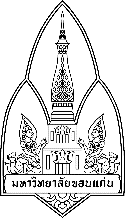 ส่วนงาน     กองพัฒนานักศึกษาและศิษย์เก่าสัมพันธ์     งานพัฒนานักศึกษา  	โทร  44545ที่ อว660201.1.6.1/  				  วันที่   .................................................เรื่อง     ขออนุมัติจัดกิจกรรม เรียน      รองอธิการบดีฝ่ายพัฒนานักศึกษาและศิษย์เก่าสัมพันธ์		ด้วยสโมสรนักศึกษา / ชมรม /ชุมนุม ..........................................................................................มีความประสงค์ที่จะจัดกิจกรรมโครงการ...............................................................................................................โดยมีวัตถุประสงค์ เพื่อ ..........................................................................................................................................ระหว่างวันที่..................................ถึงวันที่.....................................ณ..................................................................... ...............................................................................................................................................................................โดยใช้งบประมาณดำเนินโครงการ  จาก................................................................................................................		ดังนั้น   เพื่อให้การดำเนินงานดังกล่าวเป็นไปด้วยความเรียบร้อย    จึงใคร่ขออนุมัติจัดกิจกรรม ตามรายละเอียดโครงการที่แนบมาพร้อมนี้		จึงเรียนมาเพื่อโปรดพิจารณาอนุมัติ							…………………………………….							(.....................................................)				     องค์กรกิจกรรม..................................................................................							     ผู้รับผิดชอบโครงการ..........................................		เรียน    รองอธิการบดีฝ่ายพัฒนานักศึกษาและศิษย์เก่าสัมพันธ์(........................................)			     เพื่อโปรดพิจารณาอนุมัติ       ที่ปรึกษาโครงการ			